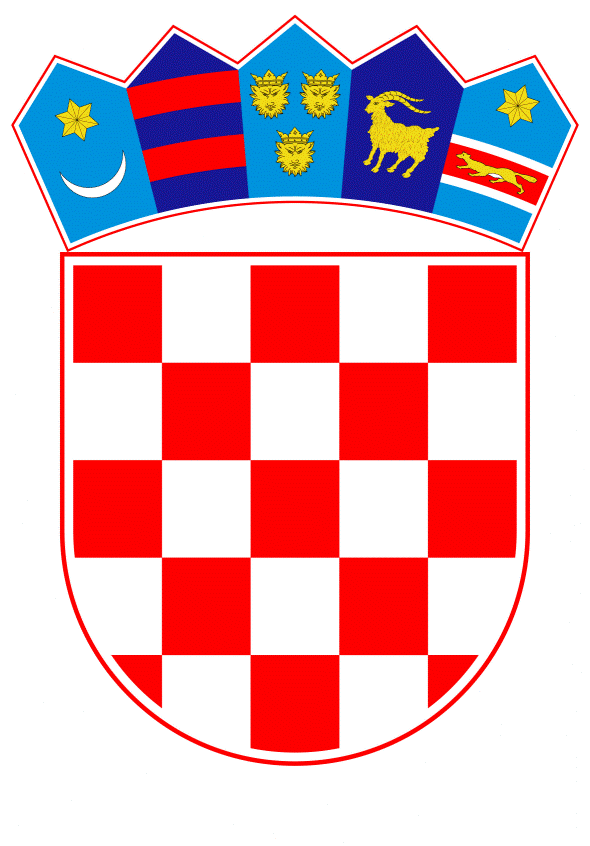 VLADA REPUBLIKE HRVATSKEZagreb, 9. travnja 2020.______________________________________________________________________________________________________________________________________________________________________________________________________________________________PRIJEDLOG	Na temelju članka 8. i članka 31. stavka 2. Zakona o Vladi Republike Hrvatske (Narodne novine, br. 150/11, 119/14, 93/16 i 116/18), Vlada Republike Hrvatske je na sjednici održanoj ______________ donijelaO D L U K Uo dodjeli sredstava za poticaj zdravstva za suzbijanje epidemije bolesti COVID-19 u Bosni i Hercegovini I.Za poticaj zdravstva za suzbijanje epidemije bolesti COVID-19 u Bosni i Hercegovini osigurana su namjenska sredstva u okviru Državnog proračuna Republike Hrvatske za 2020. godinu, na Razdjelu 096 - Ministarstvo zdravstva, projektu K618219 - Poticaj za zdravstvo u BiH, kontu 361 - Pomoći inozemnim vladama, u iznosu od 40.000.000,00 kuna te na Razdjelu 032 - Središnji državni ured za Hrvate izvan Republike Hrvatske, Aktivnosti A862020 Poticaji za obrazovanje, kulturu, znanost i zdravstvo u Bosni i Hercegovini - Međunarodna razvojna suradnja, Konto 381- Tekuće donacije, u iznosu od 3.000.000,00 kuna. Sredstva iz stavka 1. ove točke Ministarstvo zdravstva će doznačiti sukcesivno Sveučilišnoj kliničkoj bolnici Mostar u svrhu suzbijanja COVID-19 za podmirivanje dijela dospjelih obveza prema dobavljačima lijekova, potrošnog i ugradbenog medicinskog materijala na način kako slijedi:za razdoblje siječanj – srpanj 2020.g., iznos od 20.000.000 kn jednokratnoza razdoblje kolovoz – prosinac 2020.g. iznos od  4.000.000 kn mjesečnoSredstva iz stavka 1. ove točke Središnji državni ured za Hrvate izvan Republike Hrvatske će doznačiti jednokratno Županijskoj bolnici „dr. fra Mato Nikolić“, Nova Bila; Županijskoj bolnici Orašje; Općoj bolnici Jajce; Javnoj ustanovi Dom zdravlja Kiseljak; Javnoj ustanovi dom zdravlja sa stacionarom Žepče; Domu zdravlja Mostar; Domu zdravlja Odžak; Domu zdravlja Tomislavgrad; Domu zdravlja Široki Brijeg;  Domu zdravlja Posušje; Domu zdravlja Grude i Domu zdravlja Ljubuški, u svrhu suzbijanja COVID-19.II.Ministarstvo zdravstva i Središnji državni ured za Hrvate izvan Republike Hrvatske potpisat će pojedinačne ugovore o načinu i utrošku sredstava s ustanovama iz točke I. ove Odluke.III.Ministarstvo zdravstva i Središnji državni ured za Hrvate izvan Republike Hrvatske obvezni su pratiti utrošak sredstava koja će se doznačavati ustanovama iz točke I. ove Odluke. IV.Zadužuju se ustanove iz točke I. ove Odluke da nakon utroška doznačenih sredstava, odnosno nakon prestanka epidemije bolesti COVID-19, Ministarstvu zdravstva i Središnjem državnom uredu za Hrvate izvan Republike Hrvatske dostave izvješća o utrošku sredstava s pripadajućim dokazima iz kojih je vidljivo da su doznačena sredstva utrošena pravodobno i namjenski sukladno točki I. ove Odluke.V.Zadužuju se Ministarstvo zdravstva i Središnji državni ured za Hrvate izvan Republike Hrvatske da o provedbi ove Odluke izvijeste Ministarstvo financija.VI.Zadužuju se Ministarstvo zdravstva i Središnji državni ured za Hrvate izvan Republike Hrvatske da o donošenju ove Odluke izvijeste ustanove iz točke I. ove Odluke.VII.Ova Odluka stupa na snagu danom donošenja.Klasa:Urbroj:Zagreb,	2020.PREDSJEDNIKmr. sc. Andrej PlenkovićO B R A Z L O Ž E N J EPolazeći od ustavne odrednice prema kojoj Republika Hrvatska štiti prava i interese svojih državljana koji žive i borave u inozemstvu i promiče njihove veze s domovinom, dijelovima hrvatskog naroda u drugim državama jamči se osobita skrb i zaštita Republike Hrvatske.Sredstva u ukupnom iznosu od 43.000.000,00 kuna osigurana su u Državnom proračunu Republike Hrvatske na pozicijama Ministarstva zdravstva i Središnjeg državnog ureda za Hrvate izvan Republike Hrvatske.Ministarstvo zdravstva navedena sredstva doznačit će sukcesivno dok će Središnji državni ured za Hrvate izvan Republike Hrvatske navedena sredstva doznačiti jednokratno tijekom 2020. godine zdravstvenim ustanovama iz točke I. ove Odluke za podmirivanje dijela dospjelih obveza prema dobavljačima lijekova, potrošnog i ugradbenog medicinskog materijala, a sve u svrhu suzbijanja epidemije bolesti COVID-19.O načinu utroška i visini sredstava doznačenih u skladu s ovom Odlukom Ministarstvo zdravstva i Središnji državni ured za Hrvate izvan Republike Hrvatske potpisat će pojedinačne ugovore sa zdravstvenim ustanovama iz točke I. ove Odluke. Ministarstvo zdravstva i Središnji državni ured za Hrvate izvan Republike Hrvatske obvezni su pratiti utrošak sredstava koja će se doznačavati zdravstvenim ustanovama iz ove Odluke.Zdravstvene ustanove iz ove Odluke zadužuju se da nakon utroška doznačenih sredstava, odnosno nakon prestanka epidemije bolesti COVID-19, dostave izvješća o utrošku sredstava s pripadajućim dokazima iz kojih je vidljivo da su doznačena sredstva utrošena pravodobno i namjenski sukladno točki I. ove OdlukeZadužuju se Ministarstvo zdravstva i Središnji državni ured za Hrvate izvan Republike Hrvatske da o provedbi ove Odluke izvijeste Ministarstvo financija, a o donošenju ove Odluke da izvijeste zdravstvene ustanove iz točke I. ove Odluke.Slijedom svega gore navedenog, Ministarstvo zdravstva i Središnji državni ured za Hrvate izvan Republike Hrvatske predlažu Vladi Republike Hrvatske donošenje predmetne Odluke.Predlagatelj:Ministarstvo zdravstvaPredmet:Prijedlog odluke o dodjeli sredstava za poticaj zdravstva za suzbijanje epidemije bolesti COVID-19 u Bosni i Hercegovini